ATOL FAST TRACK SERVICE(услуга по прилету на о.Маврикий)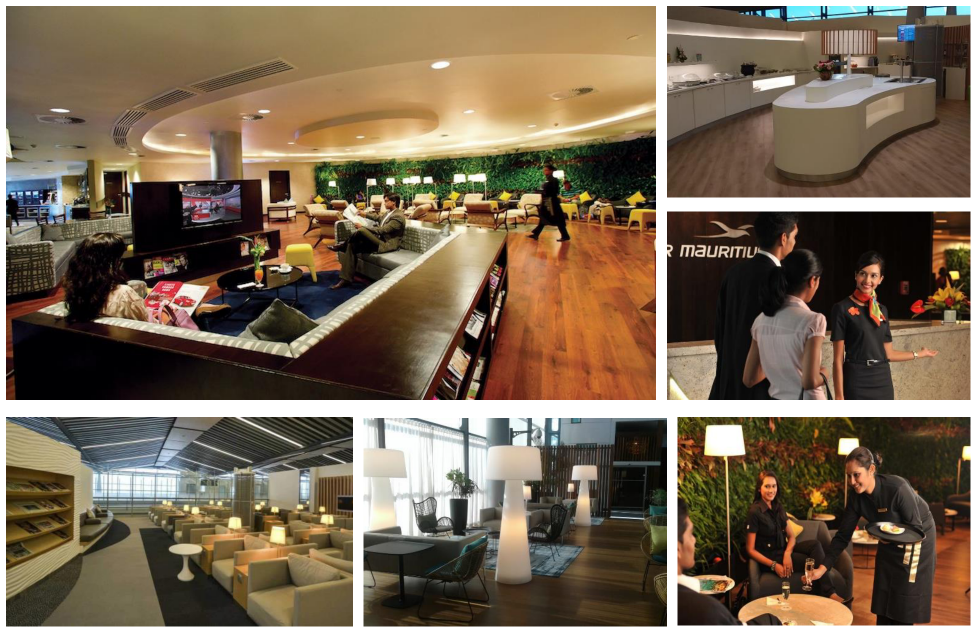 Услуга Atol Fast Track Service (по прилету, без доступа в Atol Lounge) включает:гостей встретят у трапа самолета с табличкой с именамипроводят до экспресс-стойки прохождения паспортного контроля, окажут помощь, если потребуетсяпроводят к стойке мед. контроля и окажут помощь, если потребуется проводят до ленты получения багажапроводят до представителя принимающей стороны.ВНИМАНИЕ! Стоимость на услугу в составе тура НЕ КОМИССИОННАЯ:Условия бронирования/аннуляции:бронирование невозможно менее, чем за 48 часов до прилета туристовпри аннуляции менее, чем за 48 часов – штраф 10%35 Евро штраф с человека при NO SHOWСтоимость за человека НЕТТО, без доступа в Atol LoungeСтоимость за человека НЕТТО, без доступа в Atol LoungeСтоимость за человека НЕТТО, без доступа в Atol LoungeAtol Fast Track ServiceВзр.57 ЕвроAtol Fast Track ServiceРеб. (2-11)28 ЕвроAtol Fast Track ServiceРеб. (0-1)Бесплатно